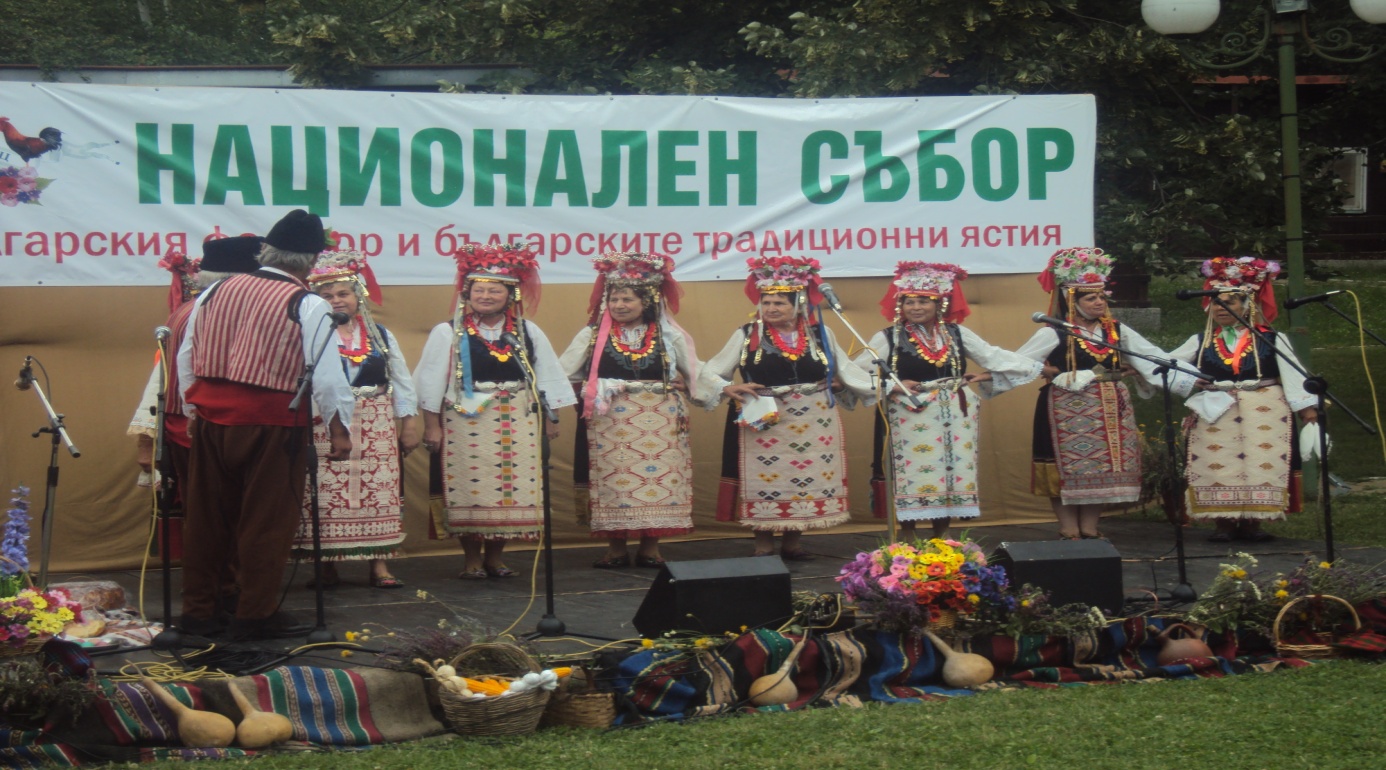 ОРГАНИЗАТОРИКметствата на селата Пряпорец, Змейово и Борилово, Община Стара ЗагораНЧ „Пробуда – 1928” с. Змейово, Община Стара ЗагораНЧ „ Хр. Ботев – 1928” с. Пряпорец, Община Стара ЗагораНЧ „ Кирил и Методий-2010”с. Борилово, Община Стара ЗагораСЪС СЪДЕЙСТВИЕТО НА ОБЩИНА СТАРА ЗАГОРАМЕДИЙНИ  ПАРТНЬОРИ  ТВ СКАТИНФОРМАЦИЯ ЗА СЪБОРА       Българския фолклор – от далеч иде по древни и неравни пътища, от хайдушки сборища, от празнични мегдани, от момински седенки, от буйни трапези, от тъмни зандани, от пъстри сватби, от годежи и кръщавки. Той е въздуха, който диша българина. Земята по която стъпва и небето, към което вдига взор. Той е вселена без начало и край и когото омая, го омайва завинаги!        На 13.06.2015г./събота/ от 10 часа в местността „Мечи кладенец” – почивна база село Пряпорец, Община Стара Загора ще се проведе пето  издание на Национален събор на българския фолклор и българските традиционни ястия.         Целта на събора е да издири, обогати, популяризира и съхрани българския фолклор и традиционните български ястия – непресъхващ извор на нашата култура.Съборът има конкурсен характер. Няма възрастови ограничения за участие.В събора могат да участват: певчески групи и индивидуални изпълнители / препоръчително е да има песен за трапеза/, танцови групи и групи за изворен фолклор.Желателно е участниците да подготвят минимум две ястия характерни за техния регион с информация за името и съдържащите продукти. Награди и отличия ще бъдат присъдени и в двата раздела – „ Български фолклор” и „Традиционни български ястия”.В раздел „ Български фолклор” ще бъдат връчени три награди, а отличените колективи ще получат медали, дипломи и предметни награди. В раздел „Традиционни български ястия” ще се присъди диплом за уникалност на българско ястие, предметни и парични награди.Всички изпълнители ще получат грамоти за участие и предметни награди.РЕД НА ПРОВЕЖДАНЕНачало – 10.00 часаОфициално откриване на събораПредставяне на ястиятаПрограма на участващите колективиОбявяване на класиралите се изпълнителиЗаключителен концерт       Тази година в деня на провеждане на събора ще бъде оформен кът за демонстрация с правене на хляб на тема:” Хлябът в бита на българина”.        За всички българи хлябът е свещен и незаменим и освен за ежедневно изхранване се явява като съществена част от християнските обреди. Многозначността на хляба в бита на българина си личи от това, че той е не само ежедневна и обредна храна, но народът ни е свързвал приготвянето му с най-съкровени и чисти послания, символи, които трябва да осигурят живот, плодородие и изобилие.      Интересната атракция ще започне от самото начало на събора. Ще бъдат показани етапите по правенето, украсяването и печенето на традиционни хлябове с включените символики към тях.      Разходите за пътни, нощувка и храна са за сметка на участниците.     Организаторите не предвиждат такса за участие в събора.     Почивна база село Пряпорец разполага с леглова база и ресторант. Организаторите ще съдействат  на групите за настаняване  в хотели и къщи за гости, намиращи се в близост до мястото на провеждане на събора. Телефони за връзка:0887130968; 0879018428 – Емилия Петкова0885901246 – Димитър ПеевE-mail: emilia_ganeva@abv.bg